`Appendix 2UNIVERSITY OF DISPLAY SCREEN EQUIPMENT (DSE) SELF-ASSESSMENTDSE GENERAL ADVICE ON INDIVIDUAL SEATING, POSTURE & ENVIRONMENTplease use this information as a guide when undertaking your assessment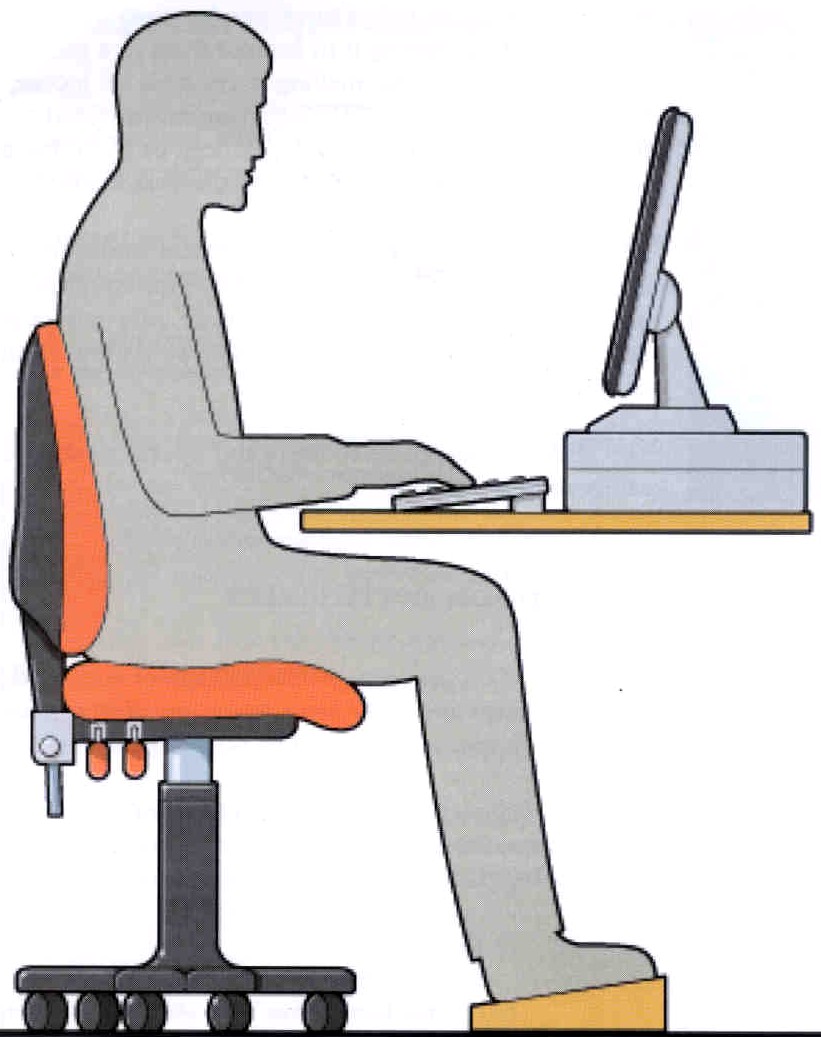 School / Support Service:Occupational HealthDepartment:Employee Name:Phone ext. no:Line manager Name:Phone ext. no:DSE location:Assessment date:Review date:ACHAIRCHAIRYESNOADJUSTMENTS MADE1Does the chair provide good lower back support?Does the chair provide good lower back support?2Does the seat provide good support to the thighs?Does the seat provide good support to the thighs?3Is the seat height and back support adjustable?Is the seat height and back support adjustable?4Can you adjust the height and angle of the backrest?Can you adjust the height and angle of the backrest?5Are there 5 castors which are stable and move easily?Are there 5 castors which are stable and move easily?6Can you get your chair close enough to the desk without any fixed chair arms getting in the way?Can you get your chair close enough to the desk without any fixed chair arms getting in the way?If you answered No to any of the above undertake the following adjustments & record above:A1 Try adjusting your backrest up & down, forwards & backwards.  If no improvement contact your DSE Assessor about a lumbar support cushionA2  Check whether seat pan will slide backwards or forwardsA6 remove arms from seat (usually bolted on underneath seat) and store somewhere safeIf the seat controls do not work or it is not adjustable, check if there is a spare seat in your office / department that you can use instead.  If this is not an option speak to your manager about ordering a new chair.If you answered No to any of the above undertake the following adjustments & record above:A1 Try adjusting your backrest up & down, forwards & backwards.  If no improvement contact your DSE Assessor about a lumbar support cushionA2  Check whether seat pan will slide backwards or forwardsA6 remove arms from seat (usually bolted on underneath seat) and store somewhere safeIf the seat controls do not work or it is not adjustable, check if there is a spare seat in your office / department that you can use instead.  If this is not an option speak to your manager about ordering a new chair.If you answered No to any of the above undertake the following adjustments & record above:A1 Try adjusting your backrest up & down, forwards & backwards.  If no improvement contact your DSE Assessor about a lumbar support cushionA2  Check whether seat pan will slide backwards or forwardsA6 remove arms from seat (usually bolted on underneath seat) and store somewhere safeIf the seat controls do not work or it is not adjustable, check if there is a spare seat in your office / department that you can use instead.  If this is not an option speak to your manager about ordering a new chair.If you answered No to any of the above undertake the following adjustments & record above:A1 Try adjusting your backrest up & down, forwards & backwards.  If no improvement contact your DSE Assessor about a lumbar support cushionA2  Check whether seat pan will slide backwards or forwardsA6 remove arms from seat (usually bolted on underneath seat) and store somewhere safeIf the seat controls do not work or it is not adjustable, check if there is a spare seat in your office / department that you can use instead.  If this is not an option speak to your manager about ordering a new chair.If you answered No to any of the above undertake the following adjustments & record above:A1 Try adjusting your backrest up & down, forwards & backwards.  If no improvement contact your DSE Assessor about a lumbar support cushionA2  Check whether seat pan will slide backwards or forwardsA6 remove arms from seat (usually bolted on underneath seat) and store somewhere safeIf the seat controls do not work or it is not adjustable, check if there is a spare seat in your office / department that you can use instead.  If this is not an option speak to your manager about ordering a new chair.If you answered No to any of the above undertake the following adjustments & record above:A1 Try adjusting your backrest up & down, forwards & backwards.  If no improvement contact your DSE Assessor about a lumbar support cushionA2  Check whether seat pan will slide backwards or forwardsA6 remove arms from seat (usually bolted on underneath seat) and store somewhere safeIf the seat controls do not work or it is not adjustable, check if there is a spare seat in your office / department that you can use instead.  If this is not an option speak to your manager about ordering a new chair.BDESK & WORK SURFACEDESK & WORK SURFACEYESNOADJUSTMENTS MADE1Is there sufficient legroom underneath the desk?Is there sufficient legroom underneath the desk?2Is the work surface a comfortable height?Is the work surface a comfortable height?3Is the work surface free from reflections?Is the work surface free from reflections?4Does the work surface provide sufficient space for the work which you undertake?Does the work surface provide sufficient space for the work which you undertake?5Can wrists and hands be supported during breaksfrom keyboard work?Can wrists and hands be supported during breaksfrom keyboard work?If you answered No to any of the above undertake the following adjustments & record above:B1 Clear away any clutter – arrange storageB2 Check if seat height needs adjusting (refer to diagram page 1)B3 Use window blinds, speak to manager - replace desk if necessaryB4 See B1 – speak to manager if desk size insufficient for work undertaken on itB5 Arrange desk differently (refer to diagram page 1)Clutter management:  Move reference materials elsewhere.  Only keep items used regularly nearby.  Consider use of a document holder next to screen – speak to your manager about this.If you answered No to any of the above undertake the following adjustments & record above:B1 Clear away any clutter – arrange storageB2 Check if seat height needs adjusting (refer to diagram page 1)B3 Use window blinds, speak to manager - replace desk if necessaryB4 See B1 – speak to manager if desk size insufficient for work undertaken on itB5 Arrange desk differently (refer to diagram page 1)Clutter management:  Move reference materials elsewhere.  Only keep items used regularly nearby.  Consider use of a document holder next to screen – speak to your manager about this.If you answered No to any of the above undertake the following adjustments & record above:B1 Clear away any clutter – arrange storageB2 Check if seat height needs adjusting (refer to diagram page 1)B3 Use window blinds, speak to manager - replace desk if necessaryB4 See B1 – speak to manager if desk size insufficient for work undertaken on itB5 Arrange desk differently (refer to diagram page 1)Clutter management:  Move reference materials elsewhere.  Only keep items used regularly nearby.  Consider use of a document holder next to screen – speak to your manager about this.If you answered No to any of the above undertake the following adjustments & record above:B1 Clear away any clutter – arrange storageB2 Check if seat height needs adjusting (refer to diagram page 1)B3 Use window blinds, speak to manager - replace desk if necessaryB4 See B1 – speak to manager if desk size insufficient for work undertaken on itB5 Arrange desk differently (refer to diagram page 1)Clutter management:  Move reference materials elsewhere.  Only keep items used regularly nearby.  Consider use of a document holder next to screen – speak to your manager about this.If you answered No to any of the above undertake the following adjustments & record above:B1 Clear away any clutter – arrange storageB2 Check if seat height needs adjusting (refer to diagram page 1)B3 Use window blinds, speak to manager - replace desk if necessaryB4 See B1 – speak to manager if desk size insufficient for work undertaken on itB5 Arrange desk differently (refer to diagram page 1)Clutter management:  Move reference materials elsewhere.  Only keep items used regularly nearby.  Consider use of a document holder next to screen – speak to your manager about this.If you answered No to any of the above undertake the following adjustments & record above:B1 Clear away any clutter – arrange storageB2 Check if seat height needs adjusting (refer to diagram page 1)B3 Use window blinds, speak to manager - replace desk if necessaryB4 See B1 – speak to manager if desk size insufficient for work undertaken on itB5 Arrange desk differently (refer to diagram page 1)Clutter management:  Move reference materials elsewhere.  Only keep items used regularly nearby.  Consider use of a document holder next to screen – speak to your manager about this.CMONITOR & DISPLAYMONITOR & DISPLAYYESNOADJUSTMENTS MADE1Are screen images clear on the screen with no flicker?Are screen images clear on the screen with no flicker?2Can you adjust the monitor angle and its display (contrast / brightness) settings?Can you adjust the monitor angle and its display (contrast / brightness) settings?3Is the screen free from reflections and glare?Is the screen free from reflections and glare?4Is the monitor screen at least an arm’s length away?Is the monitor screen at least an arm’s length away?5Is the top of the monitor at or just below eye level?Is the top of the monitor at or just below eye level?6Is the screen clean?Is the screen clean?If you answered No to any of the above undertake the following adjustments & record above:C1 – C3 Clean dirty screens. Use window coverings to reduce glare.  Flicker present?  Difficult to see images? Adjust colour / text size settings Refer to IT helpdesk ext 3737C4 Rearrange your deskC5 Speak to manager re screen raiser if requiredC6 Clean screenIf you answered No to any of the above undertake the following adjustments & record above:C1 – C3 Clean dirty screens. Use window coverings to reduce glare.  Flicker present?  Difficult to see images? Adjust colour / text size settings Refer to IT helpdesk ext 3737C4 Rearrange your deskC5 Speak to manager re screen raiser if requiredC6 Clean screenIf you answered No to any of the above undertake the following adjustments & record above:C1 – C3 Clean dirty screens. Use window coverings to reduce glare.  Flicker present?  Difficult to see images? Adjust colour / text size settings Refer to IT helpdesk ext 3737C4 Rearrange your deskC5 Speak to manager re screen raiser if requiredC6 Clean screenIf you answered No to any of the above undertake the following adjustments & record above:C1 – C3 Clean dirty screens. Use window coverings to reduce glare.  Flicker present?  Difficult to see images? Adjust colour / text size settings Refer to IT helpdesk ext 3737C4 Rearrange your deskC5 Speak to manager re screen raiser if requiredC6 Clean screenIf you answered No to any of the above undertake the following adjustments & record above:C1 – C3 Clean dirty screens. Use window coverings to reduce glare.  Flicker present?  Difficult to see images? Adjust colour / text size settings Refer to IT helpdesk ext 3737C4 Rearrange your deskC5 Speak to manager re screen raiser if requiredC6 Clean screenIf you answered No to any of the above undertake the following adjustments & record above:C1 – C3 Clean dirty screens. Use window coverings to reduce glare.  Flicker present?  Difficult to see images? Adjust colour / text size settings Refer to IT helpdesk ext 3737C4 Rearrange your deskC5 Speak to manager re screen raiser if requiredC6 Clean screenDWORKING POSTUREWORKING POSTUREYESNOADJUSTMENTS MADE1Is your whole-body faced in direction of the screen?Is your whole-body faced in direction of the screen?2Are forearms near parallel with the floor when typing?Are forearms near parallel with the floor when typing?3Are your feet flat on the floor?Are your feet flat on the floor?4Do you sit back in the chair when working?Do you sit back in the chair when working?If you answered No to any of the above undertake the following adjustments & record above:D1 Rearrange your desk layoutD2 Alter seat height (refer to diagram page 1)D3 Alter seat height.  If this does not help speak to your manager about obtaining a footrestD4 Alter your posture – sit back in your seat, consider use of a footrest (refer to diagram page 1), make sure you have nothing placed between yourself and the keyboard. Consider updating your keyboard / touch typing skills – Staff IT support team for information on ext 2955If you answered No to any of the above undertake the following adjustments & record above:D1 Rearrange your desk layoutD2 Alter seat height (refer to diagram page 1)D3 Alter seat height.  If this does not help speak to your manager about obtaining a footrestD4 Alter your posture – sit back in your seat, consider use of a footrest (refer to diagram page 1), make sure you have nothing placed between yourself and the keyboard. Consider updating your keyboard / touch typing skills – Staff IT support team for information on ext 2955If you answered No to any of the above undertake the following adjustments & record above:D1 Rearrange your desk layoutD2 Alter seat height (refer to diagram page 1)D3 Alter seat height.  If this does not help speak to your manager about obtaining a footrestD4 Alter your posture – sit back in your seat, consider use of a footrest (refer to diagram page 1), make sure you have nothing placed between yourself and the keyboard. Consider updating your keyboard / touch typing skills – Staff IT support team for information on ext 2955If you answered No to any of the above undertake the following adjustments & record above:D1 Rearrange your desk layoutD2 Alter seat height (refer to diagram page 1)D3 Alter seat height.  If this does not help speak to your manager about obtaining a footrestD4 Alter your posture – sit back in your seat, consider use of a footrest (refer to diagram page 1), make sure you have nothing placed between yourself and the keyboard. Consider updating your keyboard / touch typing skills – Staff IT support team for information on ext 2955If you answered No to any of the above undertake the following adjustments & record above:D1 Rearrange your desk layoutD2 Alter seat height (refer to diagram page 1)D3 Alter seat height.  If this does not help speak to your manager about obtaining a footrestD4 Alter your posture – sit back in your seat, consider use of a footrest (refer to diagram page 1), make sure you have nothing placed between yourself and the keyboard. Consider updating your keyboard / touch typing skills – Staff IT support team for information on ext 2955If you answered No to any of the above undertake the following adjustments & record above:D1 Rearrange your desk layoutD2 Alter seat height (refer to diagram page 1)D3 Alter seat height.  If this does not help speak to your manager about obtaining a footrestD4 Alter your posture – sit back in your seat, consider use of a footrest (refer to diagram page 1), make sure you have nothing placed between yourself and the keyboard. Consider updating your keyboard / touch typing skills – Staff IT support team for information on ext 2955EKEYBOARD & OTHER INPUT DEVICESYESNOADJUSTMENTS MADE1Is keyboard stable & are you able to adjust the tilt?2Is the keyboard & mouse separate from the screen?3Are individual keys legible?4Is the mouse or other input device within easy reach?5Do you use the whole forearm in using the mouse?6Does your mouse / other input device move freely?If you answered No to any of the above undertake the following adjustments & record above:E1 & E3 see your manager regarding replacementE2 If working on a laptop computer regularly request supply of a docking station, separate detachable mouse and keyboardE4 & E5 Rearrange desk layout & alter your practicesE6 Clear debris from underneath / inside roller type, replace mouse matIf you answered No to any of the above undertake the following adjustments & record above:E1 & E3 see your manager regarding replacementE2 If working on a laptop computer regularly request supply of a docking station, separate detachable mouse and keyboardE4 & E5 Rearrange desk layout & alter your practicesE6 Clear debris from underneath / inside roller type, replace mouse matIf you answered No to any of the above undertake the following adjustments & record above:E1 & E3 see your manager regarding replacementE2 If working on a laptop computer regularly request supply of a docking station, separate detachable mouse and keyboardE4 & E5 Rearrange desk layout & alter your practicesE6 Clear debris from underneath / inside roller type, replace mouse matIf you answered No to any of the above undertake the following adjustments & record above:E1 & E3 see your manager regarding replacementE2 If working on a laptop computer regularly request supply of a docking station, separate detachable mouse and keyboardE4 & E5 Rearrange desk layout & alter your practicesE6 Clear debris from underneath / inside roller type, replace mouse matIf you answered No to any of the above undertake the following adjustments & record above:E1 & E3 see your manager regarding replacementE2 If working on a laptop computer regularly request supply of a docking station, separate detachable mouse and keyboardE4 & E5 Rearrange desk layout & alter your practicesE6 Clear debris from underneath / inside roller type, replace mouse matFWORK ROUTINEYESNOADJUSTMENTS MADE1Do you take regular short breaks to change posture?2Are individual DSE sessions shorter than 1 hour?3Do you have some control over your work routine?If you answered No to any of the above undertake the following adjustments & record above:F1 – 3 Reflect on your personal work scheduling.  Discuss problems with your manager.  Consider use of free software to remind re changes in posture: www.workrave.org/If you answered No to any of the above undertake the following adjustments & record above:F1 – 3 Reflect on your personal work scheduling.  Discuss problems with your manager.  Consider use of free software to remind re changes in posture: www.workrave.org/If you answered No to any of the above undertake the following adjustments & record above:F1 – 3 Reflect on your personal work scheduling.  Discuss problems with your manager.  Consider use of free software to remind re changes in posture: www.workrave.org/If you answered No to any of the above undertake the following adjustments & record above:F1 – 3 Reflect on your personal work scheduling.  Discuss problems with your manager.  Consider use of free software to remind re changes in posture: www.workrave.org/If you answered No to any of the above undertake the following adjustments & record above:F1 – 3 Reflect on your personal work scheduling.  Discuss problems with your manager.  Consider use of free software to remind re changes in posture: www.workrave.org/GWORKING ENVIRONMENTYESNOADJUSTMENTS MADE1Is movement easy to, from and at the work area?2Is lighting suitable and sufficient?3If windows blinds are required, are they installed?4If yes, do the blinds work properly?5Is temperature generally comfortable?6Is there natural or mechanical ventilation?7Can you work without distraction from background noise?If you answered No to any of the above undertake the following adjustments & record above:G1 Tidy area around workstation and if your manager agrees, consider rearrangement of the office area.G2 Consider individual desk lamp / remove bulbs / tubes from local lighting if too bright.G7 Speak to manager regarding office layout / work schedules / rotas to avoid proximity to noisy equipment / interruptions in workflow.NB Heating / lighting / ventilation problems should be referred to Estates Helpline ext 2550 and if unresolved to your manager.If you answered No to any of the above undertake the following adjustments & record above:G1 Tidy area around workstation and if your manager agrees, consider rearrangement of the office area.G2 Consider individual desk lamp / remove bulbs / tubes from local lighting if too bright.G7 Speak to manager regarding office layout / work schedules / rotas to avoid proximity to noisy equipment / interruptions in workflow.NB Heating / lighting / ventilation problems should be referred to Estates Helpline ext 2550 and if unresolved to your manager.If you answered No to any of the above undertake the following adjustments & record above:G1 Tidy area around workstation and if your manager agrees, consider rearrangement of the office area.G2 Consider individual desk lamp / remove bulbs / tubes from local lighting if too bright.G7 Speak to manager regarding office layout / work schedules / rotas to avoid proximity to noisy equipment / interruptions in workflow.NB Heating / lighting / ventilation problems should be referred to Estates Helpline ext 2550 and if unresolved to your manager.If you answered No to any of the above undertake the following adjustments & record above:G1 Tidy area around workstation and if your manager agrees, consider rearrangement of the office area.G2 Consider individual desk lamp / remove bulbs / tubes from local lighting if too bright.G7 Speak to manager regarding office layout / work schedules / rotas to avoid proximity to noisy equipment / interruptions in workflow.NB Heating / lighting / ventilation problems should be referred to Estates Helpline ext 2550 and if unresolved to your manager.If you answered No to any of the above undertake the following adjustments & record above:G1 Tidy area around workstation and if your manager agrees, consider rearrangement of the office area.G2 Consider individual desk lamp / remove bulbs / tubes from local lighting if too bright.G7 Speak to manager regarding office layout / work schedules / rotas to avoid proximity to noisy equipment / interruptions in workflow.NB Heating / lighting / ventilation problems should be referred to Estates Helpline ext 2550 and if unresolved to your manager.HSOFTWAREYESNOADJUSTMENTS MADE1Are you comfortable with software packages used?If you answered No to this question discuss your training requirements with your manager.If you answered No to this question discuss your training requirements with your manager.If you answered No to this question discuss your training requirements with your manager.If you answered No to this question discuss your training requirements with your manager.If you answered No to this question discuss your training requirements with your manager.IYOURSELFYESNOADJUSTMENTS MADE 1Are you aware of arrangements for DSE eye tests?2Your current weight? (Optional, see notes below)st.lb.3What is your height? (Optional, see notes below)ft.inI1 DSE users are entitled to an eye care voucher once every 2 years. These vouchers can be obtained on Occupational Health’s website: Display Screen Equipment (DSE) - University of HuddersfieldI2 The DSE assessor may need to know your weight to ensure the equipment supplied is appropriate for you. Also if needed they can advise on alternative chairs.I3 Knowing a person’s height may assist the assessor when making decisions about the correct equipment and adjustments to available equipment. I1 DSE users are entitled to an eye care voucher once every 2 years. These vouchers can be obtained on Occupational Health’s website: Display Screen Equipment (DSE) - University of HuddersfieldI2 The DSE assessor may need to know your weight to ensure the equipment supplied is appropriate for you. Also if needed they can advise on alternative chairs.I3 Knowing a person’s height may assist the assessor when making decisions about the correct equipment and adjustments to available equipment. I1 DSE users are entitled to an eye care voucher once every 2 years. These vouchers can be obtained on Occupational Health’s website: Display Screen Equipment (DSE) - University of HuddersfieldI2 The DSE assessor may need to know your weight to ensure the equipment supplied is appropriate for you. Also if needed they can advise on alternative chairs.I3 Knowing a person’s height may assist the assessor when making decisions about the correct equipment and adjustments to available equipment. I1 DSE users are entitled to an eye care voucher once every 2 years. These vouchers can be obtained on Occupational Health’s website: Display Screen Equipment (DSE) - University of HuddersfieldI2 The DSE assessor may need to know your weight to ensure the equipment supplied is appropriate for you. Also if needed they can advise on alternative chairs.I3 Knowing a person’s height may assist the assessor when making decisions about the correct equipment and adjustments to available equipment. I1 DSE users are entitled to an eye care voucher once every 2 years. These vouchers can be obtained on Occupational Health’s website: Display Screen Equipment (DSE) - University of HuddersfieldI2 The DSE assessor may need to know your weight to ensure the equipment supplied is appropriate for you. Also if needed they can advise on alternative chairs.I3 Knowing a person’s height may assist the assessor when making decisions about the correct equipment and adjustments to available equipment. FURTHER ADVICE & GUIDANCE:FURTHER ADVICE & GUIDANCE:FURTHER ADVICE & GUIDANCE:FURTHER ADVICE & GUIDANCE:FURTHER ADVICE & GUIDANCE:If you have any health problems that you believe to be related to DSE work, you are advised to bring these to the attention of your manager.If you have any health problems that you believe to be related to DSE work, you are advised to bring these to the attention of your manager.If you have any health problems that you believe to be related to DSE work, you are advised to bring these to the attention of your manager.If you have any health problems that you believe to be related to DSE work, you are advised to bring these to the attention of your manager.If you have any health problems that you believe to be related to DSE work, you are advised to bring these to the attention of your manager.If your work involves using more than one PC: alternate desk(s), laptop computer or working from home you should undertake & record this assessment for each location.If your work involves using more than one PC: alternate desk(s), laptop computer or working from home you should undertake & record this assessment for each location.If your work involves using more than one PC: alternate desk(s), laptop computer or working from home you should undertake & record this assessment for each location.If your work involves using more than one PC: alternate desk(s), laptop computer or working from home you should undertake & record this assessment for each location.If your work involves using more than one PC: alternate desk(s), laptop computer or working from home you should undertake & record this assessment for each location.This assessment should be repeated after two years or immediately if any of the following applies: you work on computers at any other desks oryou undertake your occupation at home oryou change your workstation location oryou start to have health related problems which you believe could be related to working with DSE oryou use a laptop computer/portable device for more than 1 hour per day.This assessment should be repeated after two years or immediately if any of the following applies: you work on computers at any other desks oryou undertake your occupation at home oryou change your workstation location oryou start to have health related problems which you believe could be related to working with DSE oryou use a laptop computer/portable device for more than 1 hour per day.This assessment should be repeated after two years or immediately if any of the following applies: you work on computers at any other desks oryou undertake your occupation at home oryou change your workstation location oryou start to have health related problems which you believe could be related to working with DSE oryou use a laptop computer/portable device for more than 1 hour per day.This assessment should be repeated after two years or immediately if any of the following applies: you work on computers at any other desks oryou undertake your occupation at home oryou change your workstation location oryou start to have health related problems which you believe could be related to working with DSE oryou use a laptop computer/portable device for more than 1 hour per day.This assessment should be repeated after two years or immediately if any of the following applies: you work on computers at any other desks oryou undertake your occupation at home oryou change your workstation location oryou start to have health related problems which you believe could be related to working with DSE oryou use a laptop computer/portable device for more than 1 hour per day.